г. Усть-Каменогорск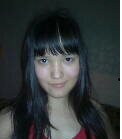  ул. Бульвар - Гагарина 22 кв. 54 тел. 74-06-97  сот.87715124622E-mail: nurgalieva.zhainar@mail.ru                           Нұрғалиева Жайнар СерікқызыСведения о себе:   Дата рождения: 22.06.1992г.                                Национальность: казашка                                Гражданство: Республика Казахстан                                Семейное положение: не замужем Образование:        Среднее специальное:2012 г закончила на красный диплом IT-Колледж ВКГТУСпециальность: Бухгалтер-экономистВысшее специальное:С 2014 г обучаюсь в ТОО «КАСУ» Специальность: Финансист   Компьютерная  грамотность:Стандартный пакет программ Microsoft Office,1С 7.7, 8.2 , ПО COLVER RS3, COLVER СRS, ПО СПМ, ПО СУБПОпыт работы:      С 12.07.12  по 13.09.12 - ТОО «ЮАНИ»  - бухгалтер        С 01.10.12  по 22.08.13  - АО « Усть -Каменогорская  птицефабрика » -  помощник бухгалтераС 22.09.13 по 27.10.14 -  ГУ «СПиАСР» ДЧС ВКО МЧС РК - экономистС 27.10.14 по 16.05.15 -  ГУ «СПиАСР» ДЧС ВКО КЧС МВД РК -  инспектор тылового обеспечения        C 01.06.15 по 16.05.16  -  АО «Народный Банк Казахстана» - кассир  C 17.05.16 по 31.05.16   - АО «Народный Банк Казахстана» - старший   кассир   С 04.07.2016  по 31.01.17 - АО «Народный Банк Казахстана»  - кредитный администратор по контрактам малого и среднего бизнеса                                                                                                                                                                                                                                                                                                                                                                                                                                                                                                                                                                            Личные и деловые качества:              Дисциплинированность, добросовестность,  исполнительность, ответственность, тактичность в отношениях с коллегами по работе, умение работать самостоятельно и в коллективе, без вредных привычек. Свободно владею компьютером.Цель трудоустройства:  Стабильное финансовое положение, карьерный ростЗнание языков:      Казахский, русский, английский с помощью словаря